Ljubljana, 4.6.2013Št. dokumenta	: 202-2-10/13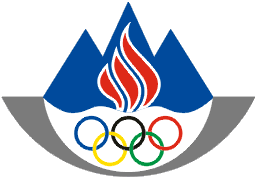 OLIMPIJSKI  KOMITE  SLOVENIJEZDRUŽENJE ŠPORTNIH ZVEZCelovška 25,1000  LJUBLJANA,SLOVENIJATel..: +386 1 230 60 00Fax.: +386 1 230 60 20http://www.olympic.siZADEVA: Predlog verifikacije delegata  skupščine in imenovanje člana IO OKS - ZŠZDr. Janez Kocijančič, predsednik OKS - ZŠZ, predlagam skupščini OKS - ZŠZ, da zaradi odstopa  člana Izvršnega odbora OKS - ZŠŽ dr. Edvarda Kolarja, na predlog  Gimnastične zveze Slovenije kot delegata skupščine verificira Ivana Levaka. Na podlagi tega imenovanja se ga predlaga kot člana IO OKS - ZŠZ.                                                                                                                              Predsednik OKS - ZŠZ                                                                                                                              Dr. Janez Kocijančič